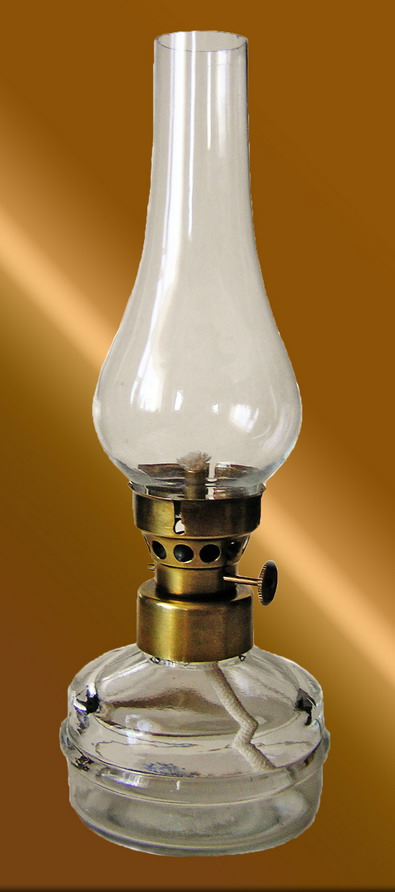 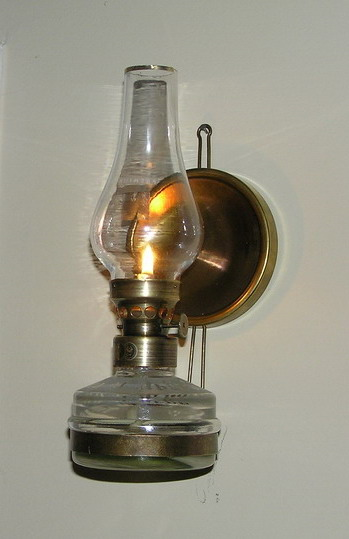 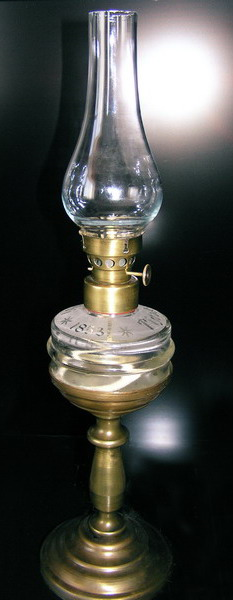 0. Гасова лампа основна	       1. Лампа настінна                                        	2. Лампа свічка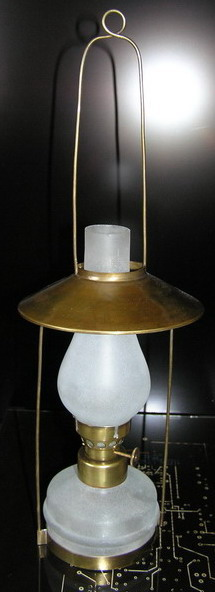 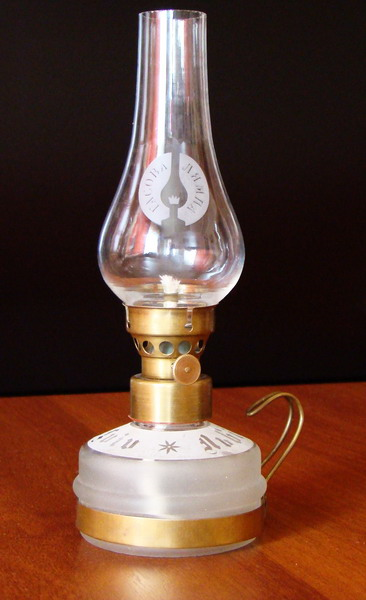 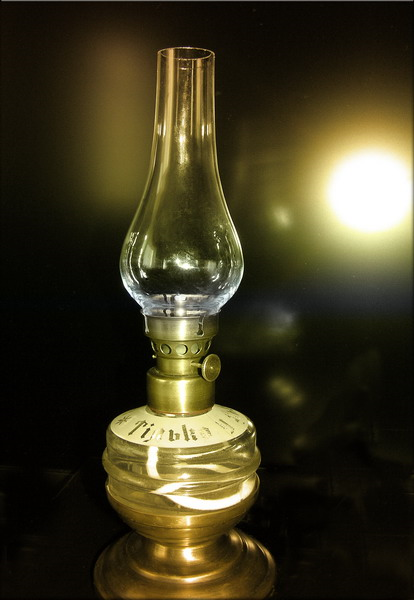       3. Лампа підвісна	                      4. Лампа чашка	       5. Лампа з підставкою     Гуртові ціни (не меньше 10 шт. любих позицій):	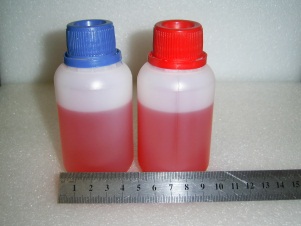                                Олія до лампи
  * При покупці ламп на суму ≥ 2000грн-знижка 3%,≥3000грн -5%, ≥5000грн-10%;** Додатковий напис – від 3,00грн (в залежності від к-сті і методу нанесення).ПозиціяНайменуванняВідпускна ціна (грн)0        Гасова лампа основнадоговірна1Лампа настіннадоговірна2Лампа свічкадоговірна3Лампа підвіснадоговірна4Лампа чашкадоговірна5Лампа з підставкоюдоговірнаОлія до лампи (130млл)договірна